Задача 3. На кольцевой замкнутый сердечник прямоугольного сечения равномерно нанесена обмотка с числом витков W. Размеры кольца заданы: b –толщина, наружный диаметр кольца – D, внутренний диаметр – d. Определить ток в обмотке катушки, при котором магнитный поток в сердечнике Ф. Материал сердечника задан.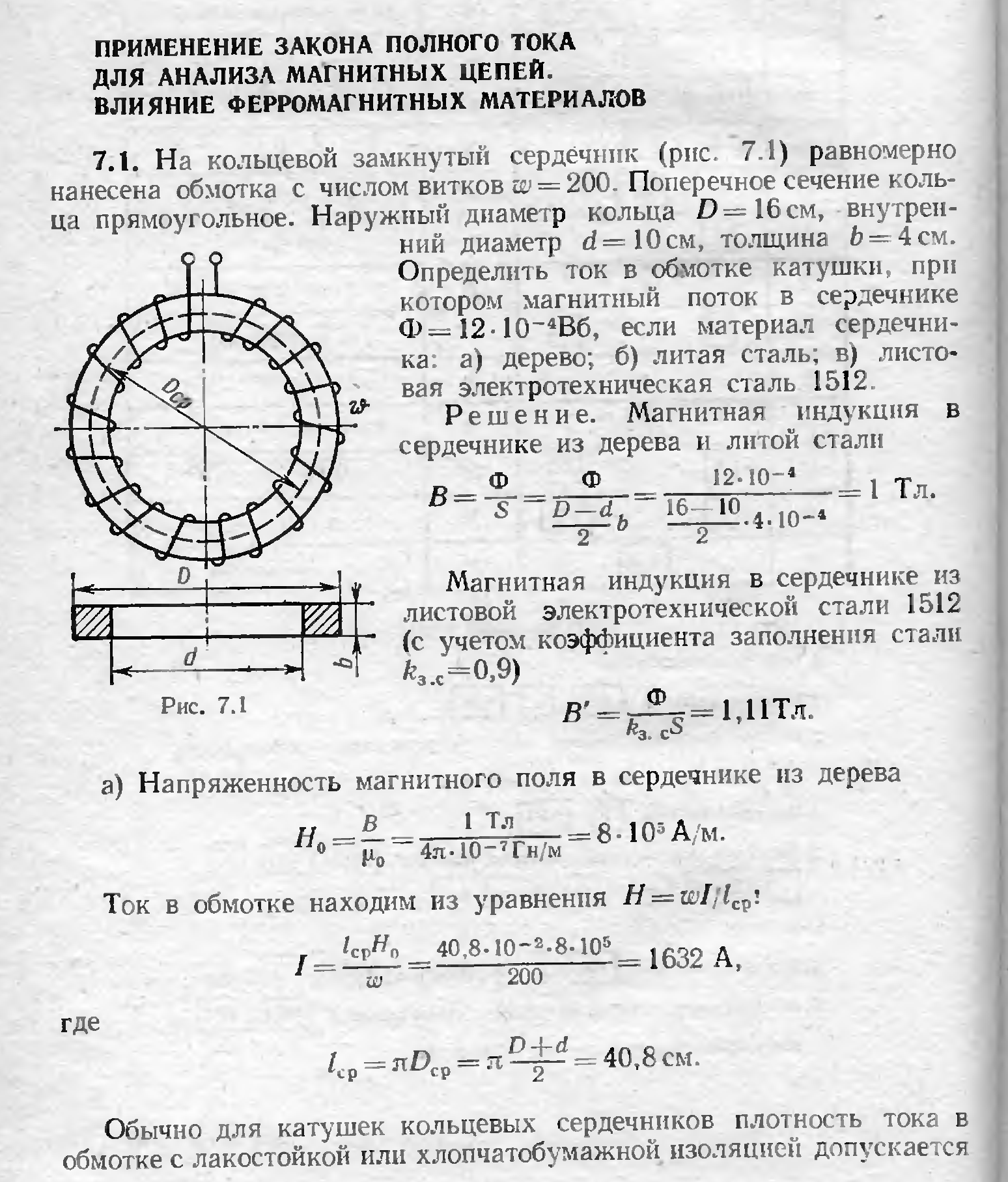 Материал - Сталь Э310Wb10-2мD10-2мd10-2мФ10-4Вб1508241616